Schéma zapojenia fakra konektorovPOHĽAD NA KONEKTOR ZO STRANY VODIČOV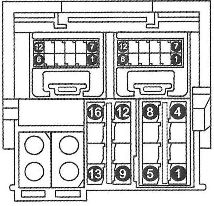 Všetky uvedené informácie sú iba orientačné.Pred uvedením zariadenia do činnosti je nutné overiť správnosť zapojenia meraním, alebo kontrolou v návode k inštalácií autorádia.VW/ŠKODAAUDIOPEL,FIATBMWFORDPEUGEOTCITROENMERCEDES(AUDIO 20)+ 12V trvalé (sv.30)žltá15.15.16.16.12.15.+ 12V spínané (sv. 15)červená16.16.15.15.15.Kostračierna12.12.12.12.16.12.Telefón MUTErúžová11.11.14.Ovl. antény/ zosilňovačamodrá13.13.11.13.Osvetlenieoranžová14.14.Pravý zadný repro +fialová1.1.1.1.1.1.Pravý predný repro +šedá2.2.2.2.2.2.Ľavý predný repro + biela3.3.3.3.3.3.Ľavý zadný repro +zelená4.4.4.4.4.4.Pravý zadný repro -fialovo-čierna5.5.5.5.5.5.Pravý predný repro -šedo-čierna6.6.6.6.6.6.Ľavý predný repro -bielo-čierna7.7.7.7.7.7.Ľavý zadný repro -zeleno-čierna8.8.8.8.8.8.